Цель программы:Пропаганда ценностей здорового образа жизни в детской, подростковой и молодежной среде.Задачи программы:Реализация государственной политики по вопросам профилактики асоциальных явлений в молодежной и подростковой среде;Создание условий для формирования негативного отношения к употреблению наркотических и психоактивных веществ, употреблению алкоголя и табакокурению у детей и подростков;Формирование установок на ответственное отношение детей и подростков к своему здоровью;Повышение социальной активности учеников;Создание среды для творческого развития подростков, позволяющей им раскрыть созидательные способности, и возможности проявить свои личностные качества;Информационно-просветительская работа с целью профилактики асоциальных явлений, дисгармонии семейных отношений, нарушений в семейном воспитании и по профилактике здорового образа жизни;Организация профилактической работы с учащимися общеобразовательных учреждений района, являющихся воспитанниками Дома детского творчества.Актуальность программыВ последние годы практически во всех регионах Российской Федерации ситуация, связанная со злоупотреблением наркотическими веществами и их незаконным оборотом, имеет тенденцию к ухудшению. Эксперты отмечают рост наркомании и токсикомании в детско-подростковой среде со сдвигом показателей злоупотребления психоактивными веществами в младшие возрастные группы. Изменения политической и социально-экономической ситуации в России, социальная дифференциация, которая происходит в молодежной среде, оказали и продолжают оказывать негативное влияние на подрастающее поколение.В России вновь встречается нищета, беспризорность, правовая незащищенность несовершеннолетних. Молодежь вынужденно адаптируется к подобным условиям, и в результате вживания в окружающую среду налицо: ранняя алкоголизация, потребление наркотических, токсических, психотропных веществ, нежелание учиться, работать, бродяжничество. Подросток каждый день должен делать выбор, противостоять соблазнам жизни, сохранить здоровье и отстоять свою жизненную позицию, основанную на знании и собственном приобретённом опыте. Среди основных причин, влияющих на распространенность наркомании и токсикомании среди несовершеннолетних, одно из первых мест занимает стремление доказать свою взрослость, уйти от решения проблем, способ расслабиться, удовлетворить любопытство, желание выделиться среди окружающих.Среди молодежи усилилось демонстративное и вызывающее поведение по отношению к взрослым, чаще проявляется жестокость и агрессивность. Растет число преступлений и правонарушений в подростковой среде. Поэтому необходимо принципиально ответственно отнестись к организации профилактической работы с социально дезадаптированными подростками, а также профилактическая работа, проводимая в образовательных учреждениях, должна охватывать детей младшего возраста. Воспитательный процесс сегодня немыслим без различного рода мероприятий, имеющих цель помочь детям и подросткам приобрести необходимые навыки, обеспечивающие принятие ими большей ответственности за свое поведение, постановки целей, навыков эффективной учебы и положительного взаимодействия со сверстниками. По сути дела, такие мероприятия в целом способствуют сохранению жизни, здоровья и психологического благополучия детей и подростков в разных ситуациях, способствуют формированию у них здорового образа жизни.Работа по профилактике правонарушений предполагает целый комплекс социально-профилактических мер, которые направлены как на оздоровление условий семейного, школьного воспитания, так и на индивидуальную психолого-педагогическую коррекцию личности «трудного» подростка, также мер по восстановлению его социального статуса в коллективе сверстников.Но решать эти задачи в одиночку невозможно. Необходимо объединить усилия учителей, социального педагога, психолога, родителей, работников правоохранительных органов. Немаловажную роль в воспитании, организации занятости, профилактике правонарушений среди несовершеннолетних занимает дополнительное образование.Во всех образовательных учреждениях ведется работа по пропаганде здорового образа жизни среди детей и подростков. После проведенного анализа была выявлена проблема: школьники получают достаточно большой объем теоретических знаний, а на практике, в силу объективных и субъективных причин, применять их не могут.Для решения данной проблемы создана программа деятельности наркопоста Дома детского творчества по пропаганде здорового образа жизни, направленная на организацию досуга детей и подростков. Данная программа составлена на основе учета психолого-физиологических особенностей детей младшего, среднего и старшего школьного возраста.В нашем Доме детского творчества обучается 505 учащихся, из них 20 семей считаются неблагополучными, в которых воспитываются 25 учеников. Главной причиной неблагополучия семей является бытовое пьянство родителей, которое тянет за собой длинную цепочку асоциальных явлений. Одним из приоритетных направлений деятельности по работе с «трудными» подростками должно являться создание единого воспитательного пространства. Взаимосотрудничество с родителями и с другими профилактическими организациями позволяют совместно выбирать для каждого подростка индивидуальный подход, изучать его интересы, поддерживать, помогать преодолевать те проблемы, которые ему мешают.Таким образом, учитывая актуальность выделенной проблемы, возникает необходимость реализации целостной профилактической системы, целью которой является: создание условий для формирования у учащихся устойчивых установок на неприятие наркотических веществ, алкоголя, никотина. Алкоголизм, курение, наркомания, СПИД. Мы не решим этих проблем, пока не научим подростков говорить нет, пока они не перестанут верить в чудесные сказки тех, кто бесплатно предлагает вечный «кайф». Мы не решим этих проблем, пока остаемся слепыми и глухими к чужому горю, горю тех, кто уже стал рабом дурмана. Мы не решим этих проблем, пока будем делать вид, что их не существует. А значит, пора говорить, пора действовать, пора бороться.Анализ ситуации:Отсутствие сознательного воспитательного воздействия на ребенка;Высокий уровень подавления и насилия в воспитании;Хаотичность в воспитании из-за несогласия родителей;Гиперопека различных степеней;Гипоопека, которая может перейти в безнадзорность;Постоянное внимание к любому побуждению ребенка и неумеренная похвала за весьма скромные успехи;Ситуация, которая способствует созданию «золушек» в семье.Аудитория:Программа рассчитана на работу с детьми младшего, среднего и старшего школьного возраста, занимающимися в объединениях Дома детского творчества.Ожидаемые результаты:1. Уменьшение факторов риска, приводящих к безнадзорности, правонарушениям, злоупотреблению вредными привычками.2. Формирование у детей и подростков нравственных качеств, представлений об общечеловеческих ценностях, здоровом образе жизни.3. Обучение навыкам социально поддерживающего, развивающего поведения в семье и во взаимоотношениях с подростками.4. Удовлетворение разнообразных дополнительных запросов детей во внеурочное время. Организация их досуга.Механизм реализации программы:Для успешной реализации программы были выбраны следующие направления:Профилактическая работа с учащимися, в том числе «группы риска»;Санитарно-просветительская работа с родителями;Тематическая работа с руководителями объединений;Диагностическая работа.Паспорт наркологического поста Дома детского творчестваПетропавловского района (срок действия паспорта – 2012 – 2013 учебный год)1.1.Состав общественного наркопоста1.2.Характеристика учебного заведенияПлан работы наркопоста Дома детского творчества на 2012 – 2013 учебный годПлан работы на учебный год по направлениям (итоговая форма)Календарный план работы на учебный годНормативно-правовое обеспечение работы по профилактике зависимостей от психоактивных веществ в Доме детского творчестваСтратегия государственной антинаркотической политики Российской Федерации до 2020 года (утверждена Указом Президента Российской Федерации от 9 июня 2010 г.№ 690)Концепция государственной антинаркотической политики Российской Федерации (утверждена на заседании Государственного антинаркотического комитета 16.10.2009 г.)Концепция реализации государственной политики по снижению масштабов злоупотребления алкогольной продукцией и профилактике алкоголизма среди населения Российской Федерации на период до 2020 года (одобрена распоряжением Правительства Российской Федерации от 30 декабря 2009 г. № 2128-р)Федеральный закон от 24 июня 1999 года № 120-ФЗ «Об основах профилактики безнадзорности и правонарушений несовершеннолетних» (с изменениями № 233-ФЗот 13.10.2009)Закон Воронежской области «О профилактике алкоголизма, наркомании и токсикомании на территории Воронежской области» (принят Воронежской областной Думой 29 апреля 2010 года)Закон Воронежской области «О внесении изменений в закон Воронежской области «О защите прав ребенка на территории Воронежской области» и закон Воронежской области «Об административных правонарушениях на территории Воронежской области»» от 19 октября 2009 года № 119-ОЗ (принят Воронежской областной Думой 8 октября 2009 года)Областная концепция по формированию здорового образа жизни и профилактике асоциальных проявлений в детской, подростковой и молодежной среде «Наше общее дело» (утверждена распоряжением правительства Воронежской области от 26.11.09 г. № 560-р)Закон РФ «Об образовании».Конвенция ООН о правах ребенка.Национальная доктрина образования в Российской Федерации.Приказ Департамента образования, науки и молодежной политики Воронежской области «О мерах по активизации профилактической работы, направленной на предупреждение злоупотребления психоактивными веществами учащимися общеобразовательных учреждений Воронежской области в 2012-2013 учебном году» от 27 августа 2012 года № 830.Положение об общественном наркологическом наркопосте Дома детского творчетва.Приказ о создании общественного наркологического поста (наркопост) в Доме детского творчества от 22.11.2010 гАналитический отчет о работе Дома детского творчества по профилактике наркомании.Для организации профилактической работы с учащимися, родителями, привлечения их к  пропагандистской работе, вовлечению в участие в мероприятиях в мае 2009 года  инициативной группой было создано общественное формирование «Наркопост». Наркопост работает в соответствии с положением об общественных формированиях и планом работы. В состав Наркопоста входит председатель наркопоста (директор образовательного учреждения), заместитель председателя, секретарь, медицинский работник, члены родительского комитета, кураторы (педагоги дополнительного образования).Основные задачи:Создание условий для формирования негативного отношения к употреблению наркотических и психоактивных веществ, употреблению алкоголя и табакокурению у детей и подростков;Формирование установок на ответственное отношение детей и подростков к своему здоровью;Повышение социальной активности учеников;Создание среды для творческого развития подростков, позволяющей им раскрыть созидательные способности, и возможности проявить свои личностные качества;Информационно-просветительская работа с целью профилактики асоциальных явлений, дисгармонии семейных отношений, нарушений в семейном воспитании и по профилактике здорового образа жизни;Организация профилактической работы с учащимися общеобразовательных учреждений района, являющихся воспитанниками Дома детского творчества.Основные формы работы:Индивидуальная работа со школьниками;Организация коллективной деятельности и общения;Организация воспитывающей среды;Сотрудничество с педагогами дополнительного образования, родителями, специалистами;Организация акций, конкурсов, мероприятий по пропаганде здорового образа жизни.Основные направления деятельности:Профилактическая работа с учащимися, в том числе «группы риска».Учебная работа с учащимися.Санитарно-просветительская работа с родителями.Диагностическая работа.В Доме детского творчества за последние 3 года увеличилось количество учащихся, охваченных профилактической  работой по пропаганде здорового образа жизни.Категория учащихся, нуждающихся в особом внимании и контроле со стороны администрации учреждения, педагогов дополнительного образования и других специалистов остается приблизительно на одном уровне, с тенденцией к снижению. В среднем рост числа таких детей составляет ежегодно 3,4% от общего числа учащихся. Однако к такой мере воздействия, как постановка на учет, работники службы прибегают достаточно редко, как к вынужденной. Такая же политика выбрана и в отношении семей, которые можно причислить к разряду неблагополучных. Тем самым меры «карательного» воздействия заменены профилактическими мероприятиями (в т.ч. индивидуальной работой с семьями и детьми).Количество семей, состоящих на учете:Из выше представленных данных можно сделать следующие выводы:Имеют место изменения ряда параметров, по которым семью можно было причислить к разряду неблагополучных: рост семейного благосостояния, изменение семейного статуса родителей, отказ от употребления спиртного одним или обоими родителями и т.д. Это позволяет исключить часть семей из числа неблагополучных.При этом рост числа детей, нуждающихся в особом внимании и контроле также можно объяснить появлением, так называемого синдрома «скрытого неблагополучия»:- семья в состоянии развода;- отчужденность родителей из-за занятости;- недостаточная психолого-педагогическая образованность родителей;- жестокое и холодное обращение с детьми;- скрытый алкоголизм одного или обоих родителей.Цифровой анализ постановки учащихся на учет наркопоста за прошедшие три года.По количественным показателям видно, что в течение двух лет наблюдалась динамика снижения числа учащихся, состоящих на учете наркопоста.Исходя из этого, содержание работы строится на индивидуальном консультировании и собеседовании с учащимися и родителями. Помимо индивидуальной работы с учащимися «группы риска» в течение года проводятся мероприятия для всех воспитанников Дома детского творчества, направленные на пропаганду здорового образа жизни, формирование негативного отношения к употреблению наркотических и психоактивных веществ, употреблению алкоголя и табакокурению.          В течение всего периода времени осуществляется постоянное методическое обеспечение просветительской антинаркотической работы через организацию  обучающих семинаров для педагогов дополнительного образования, внедрение обучающих программ-тренингов по методам и средствам предупреждения наркотизации для работников ОУ, распространение нового социально-педагогического опыта в предупреждении употребления наркотиков. Подбор новой методической литературы.В ходе работы наркопоста были проведены такие мероприятия как:Районная школа актива «Быть активным модно»Игровая программа «Путешествие в страну Витаминию»Игра-путешествие «Экспедиция с табачным дымом»Ток-шоу «Курение: дань моде, привычка, болезнь»Районная школа актива «Говорим здоровью – ДА!»Районная акция «Мы против СПИДа!»И другие мероприятия, лекции, беседы, тренинги, агитбригады и др. Участвовали в областной акции «Будущее без наркотиков», в областном танцевальном марафоне «Живи стильно и ярко без наркотиков» и др.Анализируя работу общественного формирования «Наркопост» следует отметить: Наркопост позволяет привести профилактическую работу в систему;Наркопост является как координирующей, так и самостоятельно действующей структурой по профилактике наркомании;Активное участие в работе Наркопоста принимают педагоги дополнительного образования и воспитанники Дома детского творчества;Удалось активизировать родительскую общественность;Участие школьников в профилактике наркомании ограничивается участием в мероприятиях; Из вышесказанного следует, что работа наркопоста по профилактике злоупотребления ПАВ будет продолжена. Планируется проведение мероприятий с учетом интересов и возраста воспитанников Дома детского творчества, привлечение большего количества родителей, активизировать учащихся через волонтерское движение.№Ф.И.О.ДолжностьОбразованиеСтатус в наркопостеКонтактные координаты (адрес, тел.)1.Сычева С.И.Директор ДДТВысшееРуководитель наркопостас.Петропавловка ул. Туркенича,7 т. 2 – 31 – 45 2.Горбина С.И.Методист ДДТ, педагог дополнительного образованияВысшееЗаместитель руководителя наркопостас. Новый Лиман ул. 60 лет Октября, 37       т. 4 – 93 – 28 3.Головенко С.Н.Методист ДДТ, педагог дополнительного образованияВысшееСекретарь с.Петропавловка ул. Чернышова, 184.Жулева Е.И.МедработникСреднеспециальноеЧлен наркопоста, медработникс.Красноселовка, ул. Набережная, 435.Чепенко И.И.Член родительского комитетаВысшееЧлен наркопостас.Петропавловка пер. Школьный,8 т. 2 – 21 – 72 №1Статус образовательного учрежденияМуниципальное казенное образовательное учреждение дополнительного образования детей2Адрес образовательного учрежденияс. Петропавловка, ул. Победы, 343Руководитель образовательного учрежденияСычева Светлана Ивановна4Количество учащихся (всего)245в том числе:4.1.6 – 9 лет804.2.10 – 14 лет764.3.15 – 17 лет495.Учреждение здравоохранения, курирующее образовательное учреждениеБУЗ Петропавловская ЦРБ6.Руководитель учреждения здравоохраненияМельникова А. В.7.Адрес учреждения здравоохранения, телефон, факсс. Петропавловка, ул. Восточная, 118.Комиссия по делам несовершеннолетних и защите их прав, руководительБеленкова В.С.9.Адрес комиссии по делам несовершеннолетних и защите их прав, телефон, факсс. Петропавловка, ул. Победы, 28№Направления работыМероприятия1Профилактическая работа с учащимися, в том числе  «группы риска»1. Праздник «Мой выбор – здоровое будущее» 2. Областной фотоконкурс «Мир, в котором я живу»3. Районный конкурс творческих работ «Чем мне помог телефон доверия»4. Областная акция «Мы за здоровый образ жизни» в рамах всероссийской акции «За здоровье и безопасность наших детей»5. Районная школа актива «Наш выбор - здоровье»6. Районный конкурс творческих работ (рисунков, плакатов)7. Игра «Умей сказать нет»8. Районная акция «Мы – за здоровый образ жизни»9. Тематические дни по профилактике употребления психоактивных веществ 10. Областная антинаркотическая акция «Будущее без наркотиков»11. Правовая игра «Суд над хулиганством»12. Беседа «Нет» - дороге в ад!»13. Районная акция «Мир  без наркотиков»14. Концерт детской художественной самодеятельности – как альтернативная употреблению ПАВ деятельность подростков15. Районный конкурс самодеятельности школьных агитбригад «Мы сделали правильный выбор!»16. Беседа «Кто ты в 21 веке»Областной антинаркотический конкурс социальной рекламы «Шаги к здоровью» (плакаты, рисунки, значки, буклеты), в рамках областной акции «Будущее без наркотиков»17. Беседа «Губительная сигарета»18. Нравственно-правовой вечер «Услышим друг друга»19. Беседа «Безвредного табака нет!»20. Ролевая игра «Суд над алкоголем»21. Тематические дни по профилактике употребления психоактивных веществ и формированию здорового образа жизни в лагере с дневным пребыванием22. Игры и упражнения по профилактике подростковой наркозависимости в лагере с дневным пребыванием23. Спортивно-профилактическая акция «День активной молодежи»2Санитарно-просветительская работа с родителями1. Районный семинар «Защита детей от интернет-угроз»2. Привлечение родителей  к организации антинаркотической профилактической работы с несовершеннолетними3. Семинар «Как вести себя с наркоманом» (информация для родителей)4. Конференция «Родители против наркотиков»5. Лекция для родителей «Игра в «Белую смерть»6. Родительское собрание «Подросток и сигарета»7. Родительское собрание по обмену опытом воспитания детей в духе здорового образа жизни8. Беседа с родителями «С кем дружат ваши дети»9. Индивидуальные консультации и беседы с родителями10. Деловая игра «Подросток: ребенок или взрослый»11. Родительское собрание «Вопросы, которые нас волнуют»3Тематическая работа с руководителями объединений1. Районный семинар «Защита детей от интернет-угроз»2. Тематические выставки литературы и лектории3. Семинар «Как вести себя с наркоманом» (информация для руководителей)4. Семинар «Академия здоровья»5. Районный конкурс методических разработок по формированию ЗОЖ у учащихся образовательных учреждений6. Тематические выставки литературы и лектории7. Областной конкурс методических разработок по формированию ЗОЖ у учащихся образовательных учреждений8. Выставка и обзор педагогической литературы «Профилактика употребления ПАВ в семье»9. Тематические выставки литературы и лектории4Диагностическая работа1. Психологические занятия с элементами тренинга для детей и подростков «Скажи – нет»2. Психологическая ролевая игра-тренинг «Поверь в себя»3. Тренинг «Эмоциональный отказ»4. Тренинг психокоррекционной профилактики наркозависимости 5. Тренинг «Как сопротивляться негативным процессам»6. Психологические занятия с элементами тренинга для детей и подростков «Как справиться со стрессом»7. Тренинг для подростков «Какие дороги в самостоятельную жизнь мы выбираем »8. Психологические занятия с элементами тренинга для детей и подростков «Я и мой мир»9. Тренинг для старшеклассников «Групповое давление и умение отстаивать свою позицию»МесяцПрофилактическая работаДиагностическая работаРабота с руководителями объединенийРабота с родителямиСентябрь- Праздник «Мой выбор – здоровое будущее» - Областной фотоконкурс «Мир, в котором я живу»Психологические занятия с элементами тренинга для детей и подростков «Скажи – нет»Районный семинар «Защита детей от интернет-угроз»Районный семинар «Защита детей от интернет-угроз»Октябрь- Районный конкурс творческих работ «Чем мне помог телефон доверия»- Областная акция «Мы за здоровый образ жизни» в рамах всероссийской акции «За здоровье и безопасность наших детей»Психологическая ролевая игра-тренинг «Поверь в себя»Тематические выставки литературы и лекторииПривлечение родителей  к организации антинаркотической профилактической работы с несовершеннолетнимиНоябрь- Районная школа актива «Наш выбор - здоровье»- Районный конкурс творческих работ (рисунков, плакатов)- Игра «Умей сказать нет»Тренинг «Эмоциональный отказ»Семинар «Как вести себя с наркоманом» (информация для руководителей)Семинар «Как вести себя с наркоманом» (информация для родителей)Декабрь- Районная акция «Мы – за здоровый образ жизни»- Тематические дни по профилактике употребления психоактивных веществ Тренинг психокоррекционной профилактики наркозависимости Семинар «Академия здоровья»Конференция «Родители против наркотиков»Январь- Областная антинаркотическая акция «Будущее без наркотиков»- Правовая игра «Суд над хулиганством»Тренинг «Как сопротивляться негативным процессам»Районный конкурс методических разработок по формированию ЗОЖ у учащихся образовательных учрежденийЛекция для родителей «Игра в «Белую смерть»Февраль- Беседа «Нет» - дороге в ад!»- Районная акция «Мир  без наркотиков»- Концерт детской художественной самодеятельности – как альтернативная употреблению ПАВ деятельность подростковТематические выставки литературы и лекторииРодительское собрание «Подросток и сигарета»Март- Районный конкурс самодеятельности школьных агитбригад «Мы сделали правильный выбор!»- Беседа «Кто ты в 21 веке»Психологические занятия с элементами тренинга для детей и подростков «Как справиться со стрессом»Областной конкурс методических разработок по формированию ЗОЖ у учащихся образовательных учрежденийРодительское собрание по обмену опытом воспитания детей в духе здорового образа жизниАпрель- Областной антинаркотический конкурс социальной рекламы «Шаги к здоровью» (плакаты, рисунки, значки, буклеты), в рамках областной акции «Будущее без наркотиков»- Беседа «Губительная сигарета»Тренинг для подростков «Какие дороги в самостоятельную жизнь мы выбираем »Выставка и обзор педагогической литературы «Профилактика употребления ПАВ в семье»Беседа с родителями «С кем дружат ваши дети»Май- Нравственно-правовой вечер «Услышим друг друга»- Беседа «Безвредного табака нет!»- Ролевая игра «Суд над алкоголем»Психологические занятия с элементами тренинга для детей и подростков «Я и мой мир»Индивидуальные консультации и беседы с родителямиИюньТематические дни по профилактике употребления психоактивных веществ и формированию здорового образа жизни в лагере с дневным пребываниемТематические выставки литературы и лекторииДеловая игра «Подросток: ребенок или взрослый»Июль- Игры и упражнения по профилактике подростковой наркозависимости в лагере с дневным пребываниемТренинг для старшеклассников «Групповое давление и умение отстаивать свою позицию»Родительское собрание «Вопросы, которые нас волнуют»Август- Спортивно-профилактическая акция «День активной молодежи»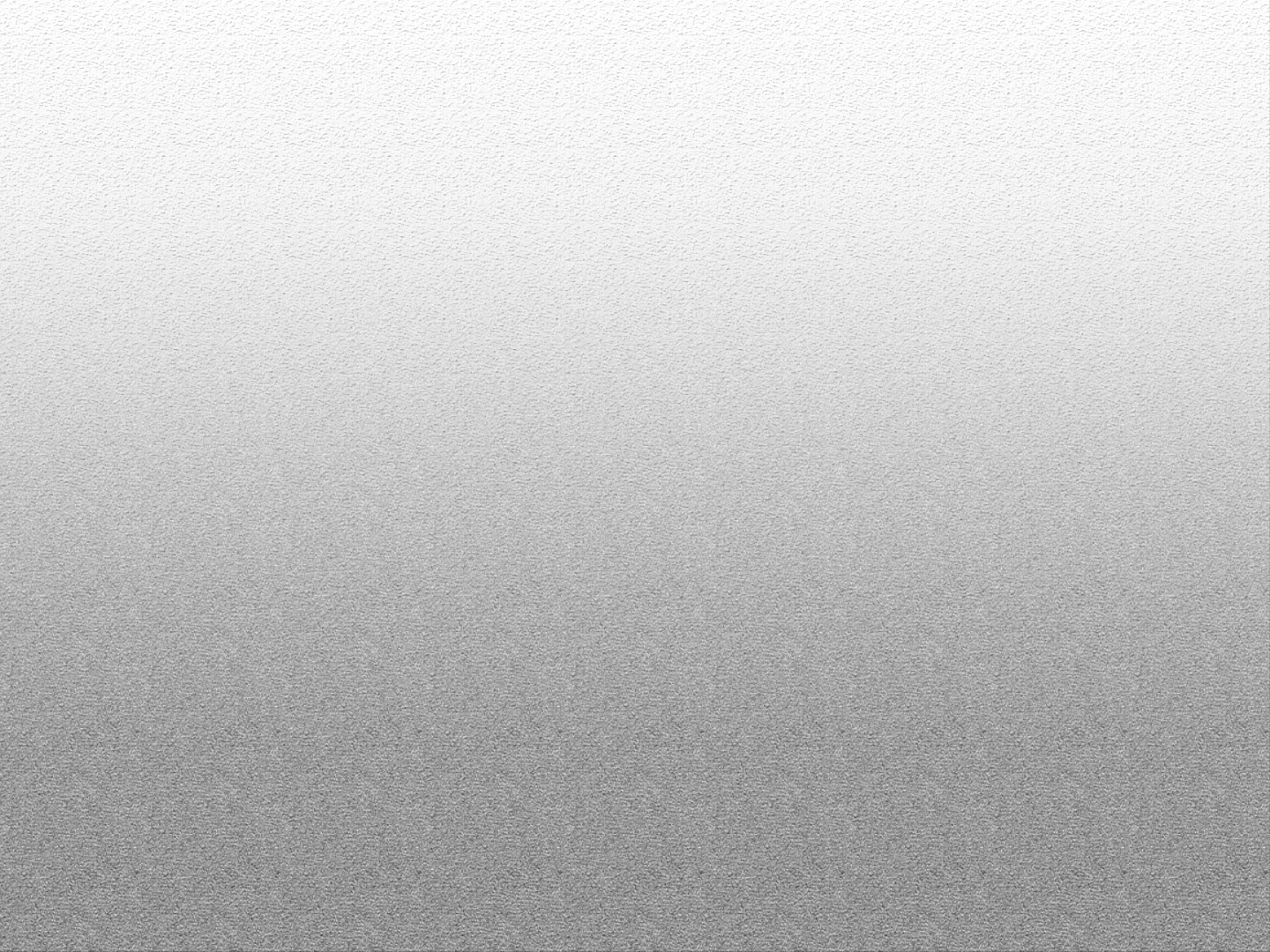 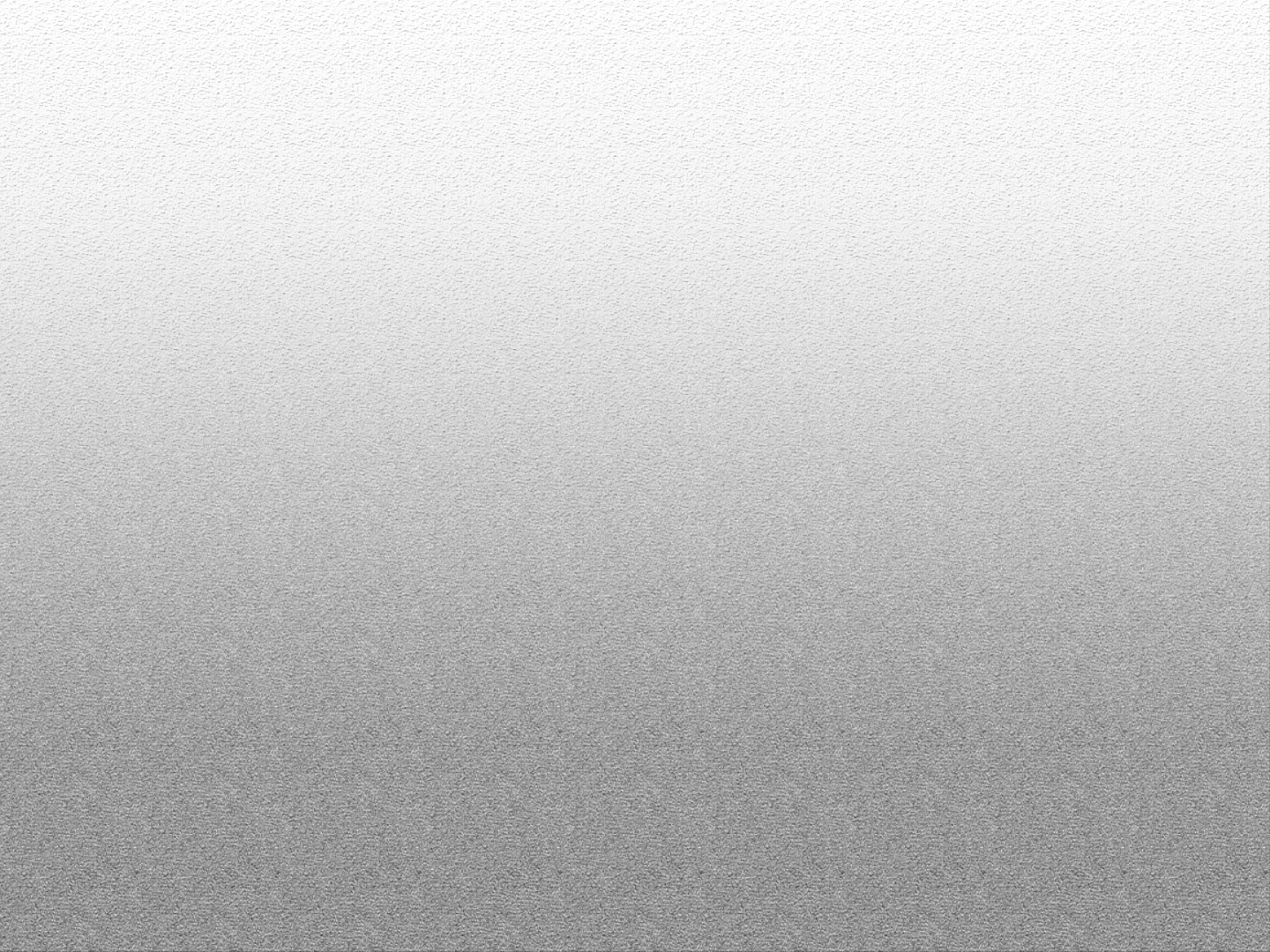 